Amphithéâtre TüringUniversité Paris DiderotBâtiment Sophie Germain (n°9 sur plan ci-dessous)Entrée du Bâtiment : Avenue de France - ParisMétroLigne 14Station Bibliothèque François Mitterrand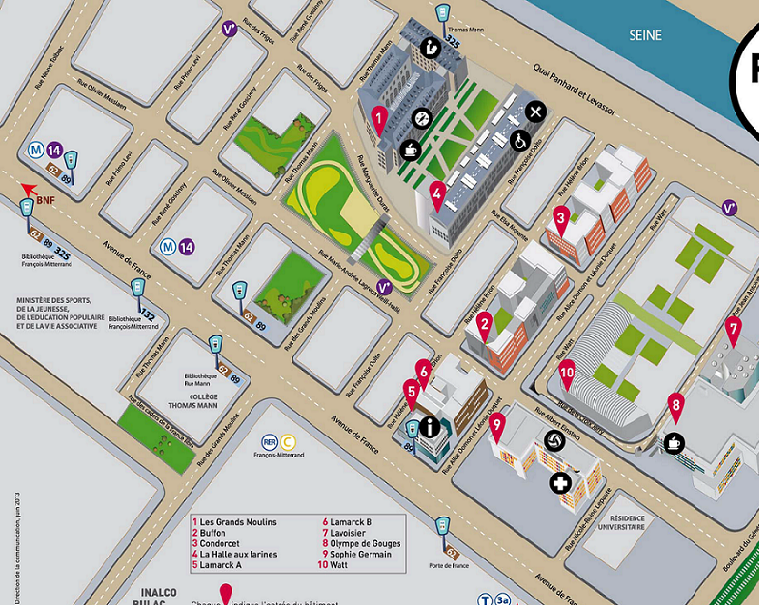 